Location Plan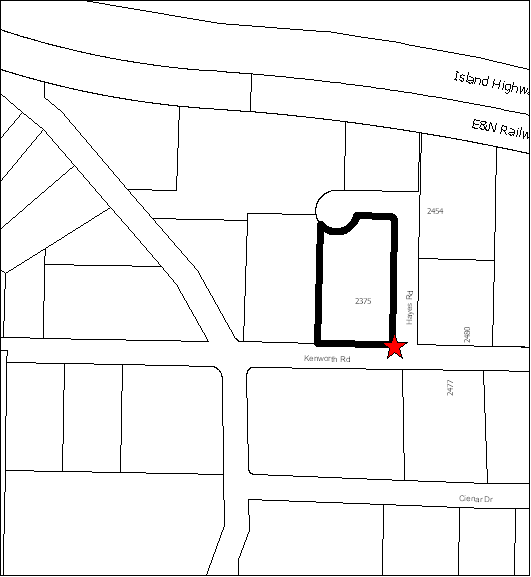 Indicates sign location